21st CCLC Site Update Form for 2018-2019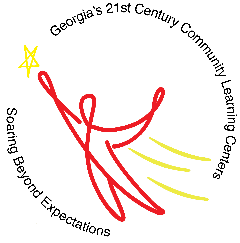 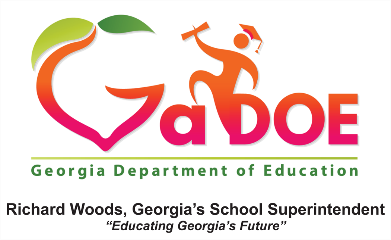 Directions: Complete one form per site.Sub-grantee InformationComplete this information for the first site only.Name of Grantee: type the name of the grantee hereName of Superintendent/CEO: type name here					Email:      Name of Program Director: type name here					Email:      Name of Finance Director: type name here						Email:      Name of Data (Cayen) Specialist: type name here					Email:      Name of site:Physical address of site: Mailing address, if different:  County: Schools served by this site:Name of Site Coordinator: Email: Phone numbers (work): (mobile): Name of site:Physical address of site: Mailing address, if different:  County: Schools served by this site:Check all that apply: This site will operate ______Regular School Year InformationSchool YearSummer School InformationSummerTarget # of students to be served at this siteTarget # of students to be served at this siteGrade levels to be served at this siteGrade levels to be served at this siteStaff to student ratio at this siteStaff to student ratio at this siteDays of Week Site in operation (i.e. M-Th)Days of Week Site in Operation (i.e. M-Th)Hours of Operation each day (i.e. 3:00 - 6:00)Hours of Operation each day (i.e. 8:00-12:00)Total # of hours per week at this site (i.e. 12) Total # of hours per week at this site (i.e. 20 hr)Site start date for school year 2018-2019Site start date for summer 2019Site end date for school year 2018-2019Site end date for summer 2019Total # of days for school year 2018-2019Total # of days for summer 2019